Календарно-тематическое планирование по  предмету «Изобразительное искусство» для 4 класса (34 часа)  2014-2015 учебный год.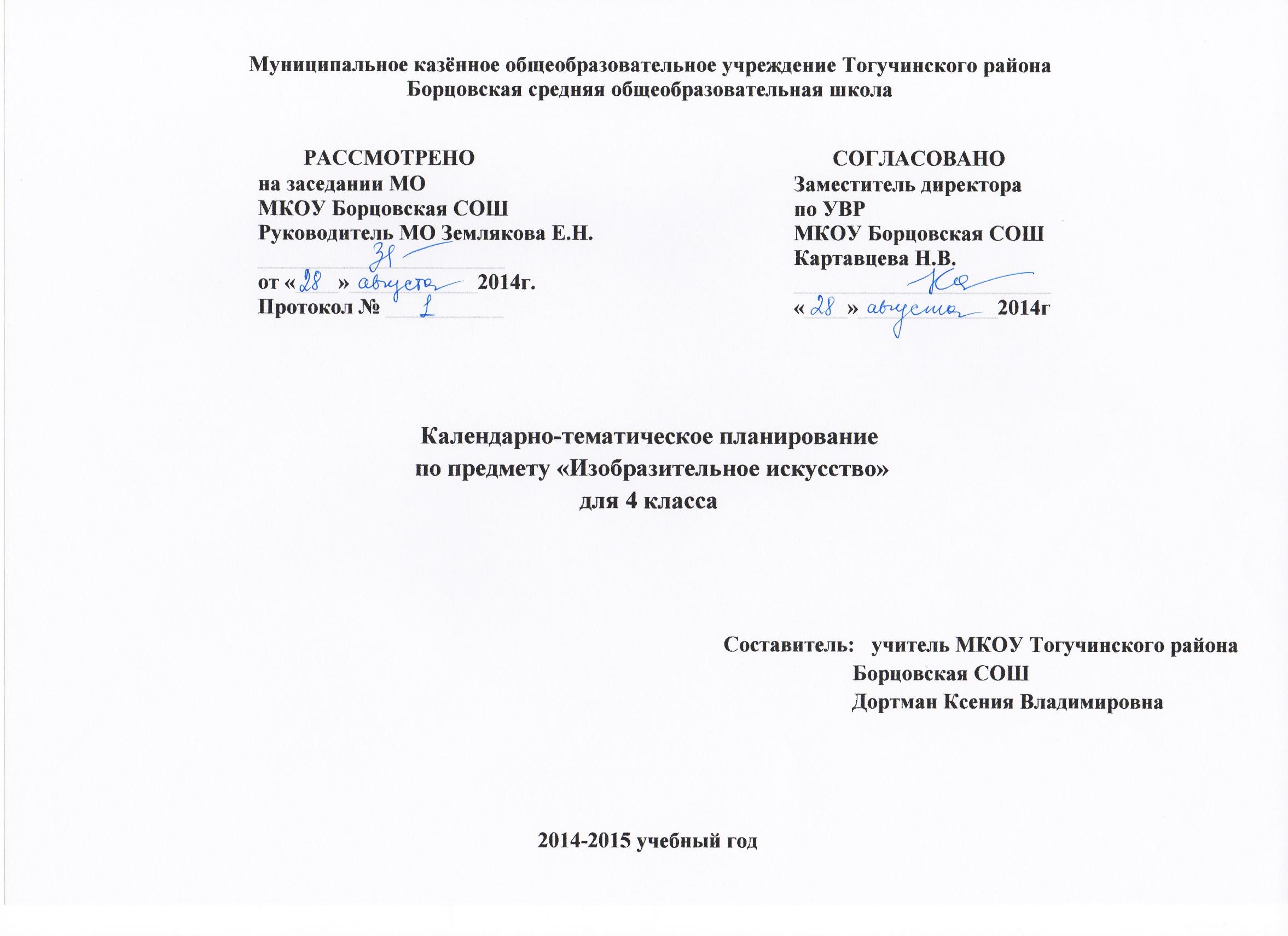 Раздел  1.истоки родного искусства (8часов)Раздел  2. Древние города нашей земли (7 часов)Раздел  3. Каждый народ – художник (11 часов)Раздел  4. Искусство объединяет народы (8 часов)№п/пТема учебного занятияХарактеристика учебной деятельностиПланируемые результаты в соответствии с ФГОПланируемые результаты в соответствии с ФГОПланируемые результаты в соответствии с ФГОДата проведенияДата проведенияДата проведения№п/пТема учебного занятияХарактеристика учебной деятельностиПредметныеЛичностныеМетапредметныеДата проведенияДата проведенияДата проведения№п/пТема учебного занятияХарактеристика учебной деятельностиПредметныеЛичностныеМетапредметныед/нПлан.Факт.1\1Пейзаж родной землиБеседовать о красоте земли родного края. Изображать характерные особенности пейзажа родной земли. Использовать выразительные средства живописи. Овладевать живописными навыками.Знание характерных черт родного пейзажа. Знание художников, изображающих природу.Умение нарисовать пейзаж по памяти.Формирование чувства гордости за культуру и искусство Родины, свое-го народа. Формирова-ние понимания особой роли культуры и искус-ства в жизни общества и каждого человека.Наблюдать природу и приро-дные явления. Планировать и грамотно осуществлять учебные действия в соответ-ствии с поставленной задачей, находить варианта решений различных художественно-творческих задач.пятница5.092\2Деревня – деревянный мир.Воспринимать и эстетически оценивать красоту русского деревянного зодчества. Характеризовать значимость гармонии постройки с окружающим ландшафтом. Объяснять особенности конструкций русской избы.Знание устройства русской избы, украше-ние избы. Умение соз-дать образ избы. Овла-дение навыками конст-руирования из бумаги  конструкции избы. Создавать коллектив-ное панно способом объединения  сделан-ных изображений. Формирование чувства гордости за культуру и искусство Родины, своего народа. Формиро-вание понимания особой роли культуры и искусства в жизни общества и каждого отдельного человека. Формирование навыков коллективной дея-ти.Участвовать в совместной творческой деятельности при выполнении учебных и практических работ, реализации проектов. Умение осуществлять самоконтроль и корректировку хода работы и конечного результата.пятница12.093\3Украшение деревянных построек и их значение. Воспринимать и эстетически оценивать красоту русского деревянного зодчества. Характеризовать значимость гармонии постройки с окружающим ландшафтом. Объяснять особенности конструкций русской избы.Знание устройства рус-ской избы, украшение избы. Умение создать образ избы. Овладение навыками конструиро-вания из бумаги  конст-рукции избы. Создавать коллективное панно способом объединения коллективно сделанных изображений.Формирование чувства гордости за культуру и искусство Родины, своего народа. Формирование понимания особой роли культуры и искусства в жизни общества и каждого отдельного человека.Участвовать в совместной творческой деятельности при выполнении учебных и практических работ, реализации проектов. Умение осуществлять самоконтроль и корректировку хода работы и конечного результата.пятница19.094\4Образ традиционного русского дома.Воспринимать и эстетически оценивать красоту русского деревянного зодчества. Характеризовать значимость гармонии постройки с окружающим ландшафтом. Объяснять особенности конструкций русской избы.Знание устройства русской избы, украшение избы.Умение создать образ избы в пейзаже.  Изображать живописными средствами образ русской избы и других традиционных построек деревни. Формирование чувства гордости за культуру и искусство Родины, своего народа. Формирование понимания особой роли культуры и искусства в жизни общества и каждого отдельного человека.Наблюдать природу и природные явления. Планировать и грамотно осуществлять учебные действия в соответствии с поставленной задачей, находить варианта решений различных художественно-творческих задач.пятница26.095\5Образ красоты человека. Женский портрет.Приобретать представления об особенностях русского женского образа. Понимать и анализировать конструкцию русского национального костюма. Различать деятельность Братьев - Мастеров при создании русского костюма.Знание традиционной национальной одежды, роль головного убора, украшения в народном костюме. Умение соз-дать женский народный образ. Знание худож-ников изображающих женские портреты в русских национальных костюмах. Формирование уважительного отношения к культуре и искусству русского народаУмение осуществлять поиск информации, используя  материалы представленных картин и учебника, выделять этапы работы. Овладевать основами живописи.пятница3. 106\6Образ красоты человека. Мужской портрет.Приобретать представления об особенностях русского мужского образа. Различать деятельность Братьев - Мастеров при создании русского костюма.Знать характер сельского труда. Иметь представление о своеобразии русской природы, деревенской местности, ее жителях, специфике их труда. Умение изобразить сцены труда из крестьянской жизни. Овладение навыками изображения фигуры человека.Формирование уважительного отношения к культуре и искусству русского народаУмение осуществлять поиск информации, используя  материалы представленных картин и учебника, выделять этапы работы. Овладевать основами живописи.пятница10. 107\7Народные праздники.Коллективное панно.Эстетически оценивать красоту и назначение народных праздников.Знание несколько произведений на темы народных праздников. Создание коллективного панно на тему народных праздников. Овладение элементарными  основами композиции.Умение использовать различные приемы и способы выразительности при создании панно.Формирование навыков коллективной деятельности. Формирование уважительного отношения к культуре и искусству русского народаУчаствовать в совместной творческой деятельности при выполнении учебных и практических работ, реализации проектов. Умение осуществлять самоконтроль и корректировку хода работы и конечного результата.пятница17.108\8Обобщение темы: «Истоки родного искусства».Обобщать свои знания по теме «Истоки родного искусства». Закончить создание коллективного панно.Знание правил выполнения коллективной работы. Умения использовать средства выразительности для изображения характера работы. Формирование умений сотрудничать с товарищами в процессе совместной деятельности, соотносить свою часть работы с общим замыслом.Участвовать в обсуждении содержания и выразительных средств; понимать ценность искусства в гармонии человека с окружающим миром; моделировать коллективное панно и давать оценку итоговой работе.пятница24.109\1Родной угол. Древнерусский город-крепость.Познакомиться с древнерусской архитектурой. Беседа  по картинам художников, изображающих  древнерусские города. Конструирование  башен-бойниц из бумаги.Знание понятия «макет», как выбира-лось место для пост-ройки крепостной сте-ны, башни, ворот.  Знать конструкцию внутреннего прост-ранства древнего рус-ского города. Умение конструировать кре-постные башни, ворота.Формирование уважительного отношения к культуре и искусству русского народаУмение анализировать образец, определять материалы, контролировать  и корректировать свою работу; оценивать по заданным критериям; формулировать собственное мнение и позицию; анализировать роль пропорций в архитектуре.пятница31.1031.1031.1010\2Древние соборы.Получать представления о конструкции древнерусского каменного собора. Моделировать древнерусский храм.Знание особенности соборной архитектуры, пропорции соборов. Умение объяснять, почему собор является смысловым центром города. Знание конст-рукции, символики частей храма, украше-ний храма. Умение выполнять групповую работу по постройке древнего города. Формирование уважительного отношения к культуре и искусству русского народаУмение анализировать образец, определять материалы, контролировать  и корректировать свою работу; оценивать по заданным критериям; формулировать собственное мнение и позицию; анализировать роль пропорций в архитектуре.пятницапятницапятница14.1111\3Города Русской землиБеседовать  о красоте исторического образа города и его значении для современной архитектуры Изобразить живописно или графически наполненного жизнью людей древнерусского городаЗнание основных структурных частей города. Знание старин-ных русские городов: Москва, Новгород, Владимир, Суздаль, Ростов Великий. Уме-ние отличать эти горо-да  Умение завершить коллективную работу по созданию макета древнего города с его жителями.Формирование эстетических чувств, художественно-творческого мышления, наблюдательности, фантазии.. Умение осуществлять поиск информации, используя материалы учебника, выделять этапы работы. Участвовать в совместной творческой деятельности при выполнении учебных практических работ.пятницапятницапятница21.1112\4Древнерусские воины-защитники. Анализировать картины известных художников: образ героя картины. Изображать в графике древнерусских воинов ( князя и его дружину).Знание, как жили князь и его люди, как одевались. Умение изобразить древнерусских воинов. Знание различия в жизни князя с дружиной и торгового люда. Овладение навыками  изображения фигуры человека. Формирование понимания особой роли культуры и искусства в жизни общества и каждого отдельного человека.Умение создавать элементарные композиции на заданные темы графическими материалами. Умение использовать правила рисования фигуры человека.пятницапятница28.1128.1113\5Новгород. Псков. Владимир и Суздаль. Москва.Уметь анализировать ценность и неповторимость памятников древнерусской архитектуры.Воспринимать и эстетически переживать красоту городов, сохранивших исторический облик, - свидетелей нашей истории.Выражать свое отношение к архитектурным и историческим ансамблям древнерусских городов.Знание основных структурных частей города. Знание старинных русские городов: Москва, Новгород, Владимир, Суздаль, Ростов Великий.Умение отличать эти города  Умение завершить коллективную работу по созданию макета древнего города с его жителями.Формирование эстетических чувств, художественно-творческого мышления, наблюдательности, фантазии.. Умение осуществлять поиск информации, используя материалы учебника, выделять этапы работы. Участвовать в совместной творческой деятельности при выполнении учебных практических работ.пятницапятница5.125.1214\6Узорочье теремов.Познакомиться с декором  городских архитектурных построек и  декоративным украшением интерьеров. Различать деятельность каждого из Братьев-Мастеров при создании теремов и палат. Подготовить фон теремных палат.Знание понятия «узорочье». Знание роли постройки, украшения и изображения в создании образа древнерусского города. Умение изобразить праздничную нарядность, узорочье интерьера терема.Формирование уважительного отношения к культуре и искусству других народов нашей страны и мира в целом.Умение создавать элементарные композиции на заданную тему. Умения использовать правила передачи пространства на плоскости в изображении внутреннего убранства палат.пятницапятница12.1212.1215\7Праздничный пир в теремных палатах. Обобщение темы..Знакомство с картинами художников. Различать деятельность каждого из Братьев-Мастеров при создании теремов и палат.  Создавать изображения на тему праздничного пира. Обобщить свои знания по теме «Древние города нашей земли». Использовать свои знания в выражении своих ответов. Закончить создание коллективного панно и дать оценку совместной деятельности.Знание  картин русских художников (А. Коровина, В. Васнецова, А. Рябушкина). Умение создавать много фигурные композиции в коллективном панно, изображать предметный мир праздника «Княжеский пир Знание архитек-туры древнерусских городов, художников 18-19 веков и их произ-ведения. Умение выс-казать простейшие суж-дения о картинах и предметах декоратив-но-прикладного искус-ства. Умение создать коллективное апплика-ционное панно «Княжеский пир»Формирование умений сотрудничать с товарищами в процессе совместной деятельности, соотносить свою часть работы с общим замыслом. Формирование умений сотрудничать с товарищами в процессе совместной деятельности, соотносить свою часть работы с общим замыслом.Формирование уважительного отношения к культуре и искусству других народов нашей страны и мира в целом.Участвовать в обсуждении содержания и выразительных средств; понимать ценность искусства в гармонии человека с окружающим миром; моделировать коллективное панно и давать оценку итоговой работе. Уметь находить справочно-информационный материал по теме и пользоваться им.Участвовать в обсуждении содержания и выразительных средств; понимать ценность искусства в гармонии человека с окружающим миром; моделировать коллективное панно и давать оценку итоговой работе. Уметь находить справочно-информационный материал по теме и пользоваться им.пятницапятница19.1219.1216\1Страна восходящего солнца.Образ художественной культуры Японии.Беседа о многообразии  представлений народов мира о красоте. Знакомство с особенностями японской культуры. Выполнение графического рисункаЗнание необычной художественной культуры Японии. Знание особенности легких конструкций, построек в Японии.Умение изображать природу через детали Приобретать новые умения в работе с выразительными средствами художественных материалов.Формирование уважительного отношения к культуре и искусству других народов Формирование эстетических потребностей в общении с искусством, потребности в самостоятельной практической деятельности. Уметь понимать взаимосвязь изобразительного искусства с литературой и музыкой. Умение осуществлять поиск информации, используя материалы учебника, выделять этапы работы. Участвовать в творческой деятельности при выполнении учебных практических работ.пятница26.1226.1226.1217\2Изображение японок в национальной одежде.Познакомиться с традиционными представлениями красота японской и русской женщинами. Знакомство с произведениями японских художников. Выполнение портрета японской женщины в национальном костюме.Освоение новых эстетических представлений о поэтической красоте мира. Знание представлений о красоте японской женщины, традиционной народной одежде.Умение создать женский образ в национальной одежде в традициях японского искусства. Формирование уважительного отношения к культуре и искусству других народов Формирование эстетических потребностей в общении с искусством, потребности в самостоятельной практической деятельности. Уметь понимать взаимосвязь изобразительного искусства с литературой и музыкой. Умение осуществлять поиск информации, используя материалы учебника, выделять этапы работы. Участвовать в творческой деятельности при выполнении учебных практических работ.пятницапятницапятница16.0118\3Искусство народов гор и степейБеседа о разнообразии и красоте природы различных регионов нашей страны. Изображение  жизни людей в степи и горах.Знание образа жилых построек народов. Умение цветом передавать пространственные планы. Формирование уважительного отношения к культуре и искусству других народовУмение осуществлять поиск информации, используя материалы учебника, выделять этапы работы. Участвовать в творческой деятельности при выполнении учебных практических работ.пятницапятницапятница23.0119\4Города в пустыне.Познакомиться с особенностями культуры Средней Азии. Наблюдать связь архитектурных построек с особенностями природы и природных материалов. Выполнение аппликации.Знание особенностей архитектуры среднеазиатского города Умение выполнить объёмную аппликацию среднеазиатского города. Овладевать навыками конструирования из бумаги и орнаментальной графики.Формирование уважительного отношения к культуре и искусству других народовУмение осуществлять поиск информации, используя материалы учебника, выделять этапы работы. Участвовать в творческой деятельности при выполнении учебных практических работпятницапятницапятница30.0120\5Образ художественной культуры Древней Эллады.Беседа о художественной культуре Древней Греции. Моделирование из бумаги конструкций греческих храмов.Знание искусства Древней Греции, архитектуры Акрополя. Умение характеризовать отличительные черты и конструктивные элементы греческого храма.Умение моделировать из  бумаги  конструкции греческих храмов Формирование уважительного отношения к культуре и искусству других народовУмение осуществлять поиск информации, используя материалы учебника, выделять этапы работы. Участвовать в коллективной творческой деятельности при выполнении учебных практических работ пятницапятница6.026.0221\6Древнегреческие праздники..Познакомиться с античным искусством Древней Греции. Работать в группах.Знание искусства древнегреческой вазонописи, знание скульпторов, изображающих богов. Уметь изобразить олимпийских спортсменов и участников праздничного шествия,(фигуры в традиционных одеждах), работать над панно в группеФормирование уважительного отношения к культуре и искусству других народов. Умение осуществлять поиск информации, используя материалы учебника, выделять этапы работы. Участвовать в коллективной творческой деятельности при выполнении панно.пятницапятница13.0213.0222\7-23\8Образ художественной культуры средневековой Западной Европы. Европейские города.Беседовать о единстве форм, костюма и архитектуры, общее в их конструкции и украшении. Создавать коллективное панно.Знание образа готических городов средневековой Европы, готические витражи. Уметь конструировать объемные формы, усложняя их декоративными деталямиУмение цветом передавать пространственные планы. Формирование уважительного отношения к культуре и искусству других народов. Формирование понимания особой роли культуры и искусства в жизни общества и каждого отдельного человека.Умение осуществлять поиск информации, используя материалы учебника, выделять этапы работы. Участвовать в коллективной творческой деятельности при выполнении панно. Умение рационально самостоятельно строить творческую деятельность, организовывать рабочее место. пятница пятница20.0227.02 20.0227.02 24\9-25\10Портрет средневекового жителя..Беседовать о единстве форм, костюма и архитектуры, общее в их конструкции и украшении. Работать в группе.Знание сословий разделения людей, средневековых готических костюмы (вертикальные линии, удлиненные пропорции). Иметь представление о традиционной европейской одежде средневековья.Развитие навыков изображения человека.Формирование понимания особой роли культуры и искусства в жизни общества и каждого отдельного человека.Умение осуществлять поиск информации, используя материалы учебника, выделять этапы работы. Участвовать в коллективной творческой деятельности при выполнении панно. Умение рационально самостоятельно строить творческую деятельность, организовывать рабочее место.пятницапятницапятница6.0313.0326\11Многообразие художественных культур в мире. Обобщение темы.Выставка работ и беседа на тему «Каждые народ-художник» Осознавать целостность каждой культуры. Обобщать свои знания по теме четверти.Знание общих представлений об образах городов разных стран, их жителях (в разные столетия). Умение отличать образы городов, анализировать эти отличия.Формирование уважительного отношения к культуре и искусству других народов. Формирование понимания особой роли культуры и искусства в жизни общества и каждого отдельного человека.Участвовать в обсуждении содержания и выразительных средств; понимать ценность искусства в гармонии человека с окружающим миром. Уметь находить справочно-информационный материал по теме и пользоваться им.пятницапятницапятница30.0327\1-28\2МатеринствоПознакомиться с произведениями искусства, выражающими красоту  материнства. Наблюдать и анализировать  выразительные средства произведений. Изобразить образ матери и дитя.Знание художников, изображающих красоту материнства. Умение изобразить мать и дитя. Развивать навыки композиционного  изображения.Формирование эстетических чувств, художественно-творческого мышления, наблюдательности и фантазии. Умение выражать свое отношение к произведению изобразительного искусства. Участвовать в обсуждении содержания и выразительных средств. Умение давать оценку своей работе по заданным критериям.пятница3.0410.043.0410.0429\3Мудрость старости. Беседовать о богатстве духовной жизни человека. Знакомство с полотнами известных художников. Выполнение портрета пожилого человека.Знание художников, изображающих пожилых людей. Знание,  что красота – это эстетическая и духовная категория. Умение найти хорошее в повседневной жизни стариков; изобразить любимых бабушку, дедушку. Развивать навыки восприятия произведения искусства.Формирование эстетических чувств, художественно-творческого мышления, наблюдательности и фантазии.Умение выражать свое отношение к произведению изобразительного искусства. Умение обсуждать и анализировать собственную художественную деятельность и работы одноклассниковпятница17.0417.0430\4Сопереживание.Рассказать, что искусство способно выражать человеческую скорбь, отчаяние и т. п. Знакомство с полотнами русских и европейских художников. Изобразить в самостоятельной творческой работе драматический сюжет.Знание, художников и полотен Раскрывающих тему сопереживания.Умение изобразить рисунок с драматическим сюжетомФормирование понимания особой роли культуры и искусства в жизни общества и каждого отдельного человека.Умение выражать свое отношение к произведению изобразительного искусства. Умение обсуждать и анализировать собственную художественную деятельность и работы одноклассниковпятницапятница24.0431\5Герои- защитники. Беседовать о героях-защитниках. Анализировать памятники героям-защитникам Приобретать собственный опыт в создании героического образа. Выполнение памятника героям войны в графике.Знание героев Сталинградской битвы. Знание памятников героям Отечества.Умение выполнить памятник в графике. Формирование уважительного отношения к культуре и искусству русского народа. Формирование чувства гордости  за культуру и искусство Родины, своего народа.Умение планировать и грамотно осуществлять учебные действия в соответствии с поставленной задачей. Умение выражать свое отношение к произведению изобразительного искусства.пятницапятница8.0532\6Юность и надежды.Знакомство с произведениями изобразительного искусства, посвященными теме детства, юности, надежде. Высказываться и приводить примеры из личного опыта. Изобразить мечту о счастье, подвиге, путешествии.Знание  основных сюжетов и тем детства, юности в произведениях художников.Умение изобразить радость детства  с помощью графических материалов.Формирование эстетических чувств, художественно-творческого мышления, наблюдательности и фантазии.Умение осуществлять поиск информации, используя  материалы представленных картин и учебника, выделять этапы работы. Овладевать основами владения графическими материалами.пятницапятница15.0533\7Искусство народов мира. Обобщение темыОбобщать свои знания по теме «Искусство народов мира» Рассказывать об особенностях культуры разных народов.Знание видов искусств, жанров искусств, главные художественные музеи России, знание художников. Уметь выполнить коллективный коллаж,Формирование эстетических чувств, художественно-творческого мышления, наблюдательности и фантазии. Формирование понимания особой роли культуры и искусства в жизни общества и каждого отдельного человека.Участвовать в обсуждении содержания и выразительных средств; понимать ценность искусства в гармонии человека с окружающим миром.пятницапятница22.0534\8Художественная выставка. Обобщающий урок года.Участвовать в организации выставки детского художественного творчества, проявляя творческую активность. Проводить экскурсии по выставке детских работ.Знание   крупнейшие музеи страны. Понимания роли художника в жизни каждого человека.Формирование уважительного отношения к культуре и искусству других народов нашей страны и мира в целом.Участвовать в обсуждении содержания и выразительных средствах художественных произведений и детских работ.пятницапятница29.05